Martha and Don Romeo Scholarship Application must be typed.  Do not exceed the space provided.  You will be submitting three (3) pages of information along with 2 letters of recommendation.  Page 1…Personal info.  Page 2…List your top 10 school and 4-H accomplishments.    Page 3…List your top 5 community experiences, and your essay. Include two letters of recommendation. No photos. This Scholarship is awarded during the Nebraska Association of Fair Managers Convention Banquet, which will be held in Kearney, Nebraska, on Saturday, January 20, 2024.  Must be present at the convention to receive the Scholarship.Winners will be notified by January 7, 2024.Return completed application to your local County Extension Office by November 30, 2023.  ---------------------------------------------------------------------------------------- Instructions for Extension Office: To all Extension Offices in Nebraska: please return finalists to the address below. (One male and one female finalist will be selected by each 4-H award committee in the local Extension Office)   Send only 1 male and 1 female, please! The county finalist applications must be postmarked on or before December 15, 2023 to: 				NEBRASKA ASSOCIATION OF FAIR MANAGERS Ricky Gennrich P.O. Box 223Bertrand NE 68927              Email: rickygennrich@gmail.com       Cell phone: (308)-991-5366Martha and Don Romeo Scholarship Fund Nebraska Association of Fair Managers The Nebraska Association of Fair Managers will award a $500 scholarship to one qualifying 4-H male and a $500 scholarship to one qualifying 4-H female who are graduating seniors in the State of Nebraska and who plan to continue with post high school education.  The scholarship will be awarded at the annual NAFM convention in January. The selection of the scholarship recipients will be made by the NAFM Scholarship Committee whose members will consider the following: Each applicant must have exhibited his/her 4-H projects in a County Fair or at the State Fair within the last four years.Each applicant must hold a 2.5 high school grade point average (based on a 4.0 system).  Each applicant must also maintain a 2.5 grade point average for the first semester in college and carry at least 12 credit hours.Each applicant must agree to apply the scholarship funds for tuition or fees at a two or four year college or its equivalent, to be judged by the committee.Each applicant must have demonstrated support for his/her school and community.Each applicant must exhibit during the application process a desire to achieve the goals of which he/she is capable.Financial need will not be considered in the selection process.One male and/or female finalist will be selected by the 4-H award committee in each local Extension Office.Recipients are requested to personally accept the award at the Nebraska Fair Managers Convention.GUIDELINES FOR EVALUATING  MARTHA AND DON ROMEO SCHOLARSHIP Experience in 4-H Activities-----------------------------------------------------------60% Size and Scope  Learning Experience  Knowledge and Skills Gained Volunteer Leadership Elected and Appointed Leadership  Citizen and Community Service-------------------------------------------------------25% Non 4-H Activities Contribution to School and Community  Future Goals----------------------------------------------------------------------------15% Education Objectives  Plans for Attaining Objectives  Value of 4-H Experience in Establishing Goals Martha and Don Romeo Scholarship Nebraska Association of Fair Managers Name: Address: City, State, Zip: 4-H County:Phone: High School Attending: Date of Birth: Parent/Guardian Name: Address: City, State, Zip: Career Choice: Choice of College: School, 4-H Accomplishments & Other Activities     (Do not exceed space provided.) Top Ten Honors, Activities, and Accomplishments. (Number them 1-10) List Your Top Ten Accomplishments in 4-H.  (Number them 1-10) Top 5 Church, Community, or other activities. (Number them 1-5) Explain how your experiences in 4-H have benefited you and how they will help you to attain your future goals.  (Do not exceed space provided.)  *Return completed 3 page application along with 2 letters of recommendation to your local Extension Office by November 30, 2023.I certify that above statements are true, complete, and correct to the best of my knowledge. Applicant Signature                                                                        Date  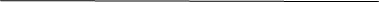 